Instructions: Follow these directions exactly as they are written, in the order they are given.If you quit this exercise before you get to #18, use the Save button on the Quick Access toolbar to save your changes and then close Word.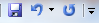 Open Word.
Open the “Word 2010 Practice File 2.docx” file which is on your flash drive.
(File Tab  Open  KINGSTON (I:)  Double click on file icon)Move the insertion point so it is in the clear space below the first paragraph. 
(Point and click)Type your name.
Make your name bold and underlined.
(Select name by double-clicking  Home Tab  Font Group  Bold & Underline Buttons)Change the font size of your name to 20 and the font face to Arial Black. 
(Home Tab  Font Group  Font Size & Font Buttons)Make your name right-aligned and then deselect your name. 
(Home Tab  Paragraph Group  Align Text Right Button)Change all the margins to .8 inches. 
(Page Layout Tab  Page Setup Group  Margins Button  Custom Margins  Margins Tab  Margins Section  Make changes  Click OK)At the end of the bulleted word “Pictures”, insert a page break.           
(Insert your cursor  Insert Tab  Pages Group  Page Break Button)Select the bottom two paragraphs of text on the second page.
Indent the first line of each paragraph and double space.  
(Home Tab  Paragraph Group  Launcher Indents & Spacing Tab  Indentation Section  Special: First line  Spacing Section Line Spacing: Double  Click OK)
Change the font color of the first paragraph on the second page to Red. 
(Select paragraph  Home Tab  Font Group  Font Color list arrow)Move the first paragraph on the second page to the end of the document. (Select  Home Tab  Clipboard Group  Cut Button  Insert cursor  Paste Button proper)Add a border to your document. 
(Page Layout Tab  Page Background Group  Page Borders Button  Page Border Tab  In the Settings section, select Box  In the Style section, select  In the Width section, select 1 ½ pt  Click OK)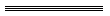 Insert page numbers into the bottom of the page in this document.
(Insert Tab  Header & Footer Group  Page Number Button  menu option: Bottom of Page  select Plain Number 3)Close the Header/Footer. Do not close Word.
Run the spellchecker and correct any misspelled words.
(Review tab  Proofing Group  Spelling & Grammar button)   
Save your file with the new filename of “Exercise 2”.
(File  Save As  Select drive  Change File name)Notify the teacher you are finished so your work can be checked.Close Word.Safely eject your flash drive.
(  icon on Task Bar  Eject Data Traveler 2.0)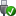 